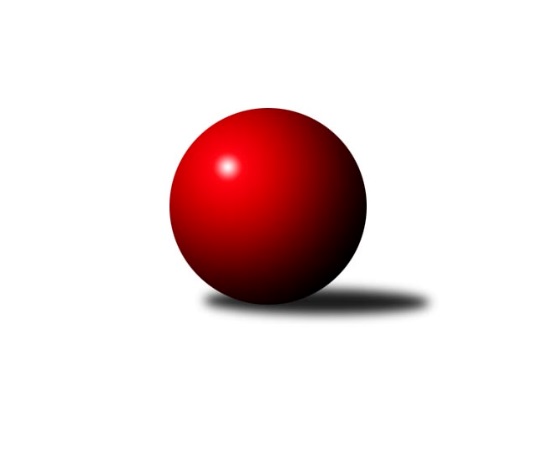 Č.14Ročník 2023/2024	25.2.2024Nejlepšího výkonu v tomto kole: 2581 dosáhlo družstvo: HKK Olomouc DKrajský přebor OL 2023/2024Výsledky 14. kolaSouhrnný přehled výsledků:TJ Břidličná ˝A˝	- KK PEPINO Bruntál	4:4	2562:2506	6.5:5.5	23.2.HKK Olomouc D	- KS Moravský Beroun 	7:1	2581:2354	9.0:3.0	23.2.KK Lipník nad Bečvou ˝A˝	- KK Jiskra Rýmařov ˝B˝	7:1	2454:2330	8.0:4.0	24.2.KK Zábřeh  ˝C˝	- TJ Prostějov ˝B˝	3:5	2562:2574	7.0:5.0	24.2.KK Zábřeh D	- Horní Benešov ˝C˝	2:6	2461:2551	6.0:6.0	25.2.KS Moravský Beroun 	- TJ Břidličná ˝A˝	8:0	2602:2420	7.5:4.5	17.2.Tabulka družstev:	1.	TJ Prostějov ˝B˝	14	11	0	3	69.0 : 43.0 	88.0 : 80.0 	 2555	22	2.	KK Jiskra Rýmařov ˝B˝	14	10	0	4	66.0 : 46.0 	93.5 : 74.5 	 2539	20	3.	KK Zábřeh  ˝C˝	14	9	0	5	65.0 : 47.0 	88.0 : 80.0 	 2509	18	4.	KK Lipník nad Bečvou ˝A˝	14	8	1	5	69.0 : 43.0 	88.5 : 79.5 	 2495	17	5.	TJ Břidličná ˝A˝	15	8	1	6	63.0 : 57.0 	95.0 : 85.0 	 2487	17	6.	KK PEPINO Bruntál	14	6	1	7	60.0 : 52.0 	90.0 : 78.0 	 2512	13	7.	HKK Olomouc D	14	5	1	8	51.0 : 61.0 	87.5 : 80.5 	 2533	11	8.	Horní Benešov ˝C˝	14	5	0	9	40.5 : 71.5 	72.0 : 96.0 	 2499	10	9.	KS Moravský Beroun	15	5	0	10	49.0 : 71.0 	83.0 : 97.0 	 2469	10	10.	KK Zábřeh D	14	2	0	12	35.5 : 76.5 	66.5 : 101.5 	 2434	4Podrobné výsledky kola:	 TJ Břidličná ˝A˝	2562	4:4	2506	KK PEPINO Bruntál	Tomáš Fiury	 	 197 	 225 		422 	 1:1 	 429 	 	231 	 198		Richard Janalík	Zdeněk Fiury ml.	 	 231 	 209 		440 	 2:0 	 331 	 	169 	 162		Petra Buráňová	Vilém Berger	 	 222 	 200 		422 	 1:1 	 425 	 	220 	 205		Jan Mlčák	Ivo Mrhal	 	 197 	 217 		414 	 0.5:1.5 	 421 	 	204 	 217		Josef Novotný	Ivo Mrhal ml.	 	 225 	 222 		447 	 2:0 	 426 	 	213 	 213		Tomáš Janalík	Josef Veselý	 	 199 	 218 		417 	 0:2 	 474 	 	225 	 249		Lukáš Janalíkrozhodčí:  Vedoucí družstevNejlepší výkon utkání: 474 - Lukáš Janalík	 HKK Olomouc D	2581	7:1	2354	KS Moravský Beroun 	Petr Mandl	 	 224 	 187 		411 	 1:1 	 371 	 	179 	 192		Zdeněk Chmela st.	Vojtěch Kolla	 	 230 	 213 		443 	 2:0 	 380 	 	188 	 192		Daniel Krchov	Radek Hejtman	 	 203 	 221 		424 	 2:0 	 400 	 	201 	 199		Daniel Herold	Vlastimil Hejtman	 	 219 	 238 		457 	 2:0 	 373 	 	204 	 169		Miloslav Krchov	Michal Svoboda	 	 215 	 216 		431 	 0:2 	 451 	 	216 	 235		Erich Retek	Radek Malíšek	 	 209 	 206 		415 	 2:0 	 379 	 	200 	 179		Zdeněk Chmela ml.rozhodčí:  Vedoucí družstevNejlepší výkon utkání: 457 - Vlastimil Hejtman	 KK Lipník nad Bečvou ˝A˝	2454	7:1	2330	KK Jiskra Rýmařov ˝B˝	Jaromír Barveníček	 	 200 	 208 		408 	 2:0 	 345 	 	186 	 159		Pavel Švan	Eva Hradilová	 	 197 	 203 		400 	 1:1 	 397 	 	186 	 211		Martin Kovář	Martin Sekanina	 	 209 	 213 		422 	 1:1 	 413 	 	198 	 215		Josef Pilatík	Jan Špalek	 	 177 	 200 		377 	 1:1 	 375 	 	198 	 177		Jiří Polášek	Petr Hendrych	 	 233 	 204 		437 	 2:0 	 371 	 	176 	 195		Jaroslav Heblák	Jaroslav Peřina	 	 199 	 211 		410 	 1:1 	 429 	 	226 	 203		Romana Valovározhodčí:  Vedoucí družstevNejlepší výkon utkání: 437 - Petr Hendrych	 KK Zábřeh  ˝C˝	2562	3:5	2574	TJ Prostějov ˝B˝	Lukáš Krejčí	 	 189 	 214 		403 	 1:1 	 413 	 	210 	 203		Václav Kovařík	Jiří Srovnal	 	 188 	 198 		386 	 1:1 	 434 	 	240 	 194		Jiří Zapletal	Miroslav Bodanský	 	 195 	 203 		398 	 0:2 	 452 	 	232 	 220		Roman Rolenc	Martin Pěnička	 	 254 	 208 		462 	 1:1 	 442 	 	218 	 224		Josef Jurda	Miroslav Štěpán	 	 216 	 241 		457 	 2:0 	 425 	 	213 	 212		David Rozsypal	Tomáš Ondráček	 	 242 	 214 		456 	 2:0 	 408 	 	195 	 213		Miroslav Plachýrozhodčí:  Vedoucí družstevNejlepší výkon utkání: 462 - Martin Pěnička	 KK Zábřeh D	2461	2:6	2551	Horní Benešov ˝C˝	František Langer	 	 232 	 192 		424 	 1:1 	 458 	 	219 	 239		Jakub Hendrych	Antonín Jašek	 	 219 	 192 		411 	 0:2 	 422 	 	221 	 201		Jaromír Hendrych	Aleš Horák	 	 209 	 201 		410 	 1:1 	 459 	 	262 	 197		Zdeňka Habartová	Martin Kopecký	 	 192 	 210 		402 	 1:1 	 421 	 	220 	 201		Pavla Hendrychová	Miroslav Pokorný	 	 180 	 192 		372 	 1:1 	 367 	 	194 	 173		David Láčík	Jiří Neuwirth	 	 213 	 229 		442 	 2:0 	 424 	 	208 	 216		Zdeněk Smržarozhodčí: vedNejlepší výkon utkání: 459 - Zdeňka Habartová	 KS Moravský Beroun 	2602	8:0	2420	TJ Břidličná ˝A˝	Zdeněk Chmela st.	 	 236 	 209 		445 	 1:1 	 406 	 	193 	 213		Vilém Berger	Zdeněk Chmela ml.	 	 228 	 219 		447 	 2:0 	 390 	 	183 	 207		Ivo Mrhal	Daniel Krchov	 	 197 	 242 		439 	 1:1 	 431 	 	227 	 204		Tomáš Fiury	Daniel Herold	 	 198 	 219 		417 	 1:1 	 368 	 	201 	 167		Josef Veselý	Miroslav Zálešák	 	 193 	 232 		425 	 1:1 	 410 	 	203 	 207		Ivo Mrhal ml.	Erich Retek	 	 216 	 213 		429 	 1.5:0.5 	 415 	 	202 	 213		Zdeněk Fiury ml.rozhodčí:  Vedoucí družstevNejlepší výkon utkání: 447 - Zdeněk Chmela ml.Pořadí jednotlivců:	jméno hráče	družstvo	celkem	plné	dorážka	chyby	poměr kuž.	Maximum	1.	Lukáš Janalík 	KK PEPINO Bruntál	446.07	300.7	145.3	6.2	6/9	(483)	2.	Miluše Kadlecová Rychová 	KK PEPINO Bruntál	444.66	303.6	141.1	6.6	8/9	(485)	3.	Roman Rolenc 	TJ Prostějov ˝B˝	443.46	308.2	135.3	5.4	8/8	(496)	4.	Radek Malíšek 	HKK Olomouc D	442.96	299.5	143.4	6.0	7/7	(476)	5.	Milan Sekanina 	HKK Olomouc D	442.53	301.9	140.6	8.9	5/7	(493)	6.	Josef Pilatík 	KK Jiskra Rýmařov ˝B˝	438.74	299.6	139.2	5.4	5/7	(510)	7.	Zdeněk Fiury  ml.	TJ Břidličná ˝A˝	438.73	302.9	135.9	4.5	6/8	(471)	8.	Tomáš Janalík 	KK PEPINO Bruntál	435.88	298.6	137.3	5.2	8/9	(470)	9.	Jaromír Hendrych 	Horní Benešov ˝C˝	435.72	309.2	126.5	8.5	6/8	(460)	10.	Martin Pěnička 	KK Zábřeh  ˝C˝	434.09	295.5	138.5	6.3	5/7	(484)	11.	Romana Valová 	KK Jiskra Rýmařov ˝B˝	432.45	301.0	131.4	8.7	6/7	(459)	12.	Miroslav Plachý 	TJ Prostějov ˝B˝	432.08	294.0	138.1	7.5	8/8	(474)	13.	Martin Sekanina 	KK Lipník nad Bečvou ˝A˝	430.64	302.5	128.1	9.8	6/6	(453)	14.	Antonín Jašek 	KK Zábřeh D	430.23	294.7	135.6	7.9	5/7	(482)	15.	Jan Mlčák 	KK PEPINO Bruntál	429.91	296.3	133.6	7.2	8/9	(476)	16.	Petr Hendrych 	KK Lipník nad Bečvou ˝A˝	428.69	296.9	131.8	5.7	6/6	(461)	17.	Eva Hradilová 	KK Lipník nad Bečvou ˝A˝	428.17	297.9	130.3	6.3	6/6	(466)	18.	Tomáš Fiury 	TJ Břidličná ˝A˝	427.95	297.9	130.1	7.4	6/8	(465)	19.	Jiří Zapletal 	TJ Prostějov ˝B˝	427.67	296.8	130.8	6.2	6/8	(484)	20.	Valerie Langerová 	KK Zábřeh  ˝C˝	426.95	296.2	130.8	7.5	5/7	(458)	21.	Radek Hejtman 	HKK Olomouc D	426.80	293.4	133.4	5.7	7/7	(469)	22.	Václav Kovařík 	TJ Prostějov ˝B˝	425.90	292.9	133.0	7.7	8/8	(460)	23.	Jiří Srovnal 	KK Zábřeh  ˝C˝	425.25	294.2	131.0	8.8	6/7	(467)	24.	Jaroslav Peřina 	KK Lipník nad Bečvou ˝A˝	425.13	303.7	121.5	7.3	6/6	(447)	25.	Martin Kovář 	KK Jiskra Rýmařov ˝B˝	424.74	290.6	134.1	7.2	7/7	(459)	26.	Tomáš Ondráček 	KK Zábřeh  ˝C˝	424.60	290.8	133.8	9.6	5/7	(482)	27.	Martin Vitásek 	KK Zábřeh  ˝C˝	424.55	303.1	121.5	10.1	5/7	(451)	28.	Vlastimil Hejtman 	HKK Olomouc D	423.83	300.1	123.8	10.9	5/7	(457)	29.	Jaroslav Heblák 	KK Jiskra Rýmařov ˝B˝	423.32	295.4	127.9	8.8	7/7	(458)	30.	Erich Retek 	KS Moravský Beroun 	422.02	297.0	125.1	9.3	6/7	(451)	31.	Vilém Berger 	TJ Břidličná ˝A˝	421.41	293.4	128.0	9.6	8/8	(469)	32.	Ivo Mrhal  ml.	TJ Břidličná ˝A˝	420.84	302.3	118.5	10.2	7/8	(447)	33.	Josef Novotný 	KK PEPINO Bruntál	419.93	296.7	123.3	9.3	9/9	(457)	34.	Jiří Polášek 	KK Jiskra Rýmařov ˝B˝	419.35	290.5	128.9	7.5	7/7	(476)	35.	Michal Svoboda 	HKK Olomouc D	419.08	291.0	128.1	8.2	6/7	(454)	36.	Josef Veselý 	TJ Břidličná ˝A˝	418.20	290.8	127.4	9.5	8/8	(461)	37.	Zdeněk Chmela  st.	KS Moravský Beroun 	418.00	296.6	121.4	10.7	6/7	(452)	38.	Martin Kopecký 	KK Zábřeh D	417.71	292.7	125.0	8.8	6/7	(467)	39.	František Langer 	KK Zábřeh D	417.00	292.5	124.5	11.0	6/7	(485)	40.	Aleš Horák 	KK Zábřeh D	416.92	286.4	130.5	8.4	6/7	(458)	41.	Daniel Krchov 	KS Moravský Beroun 	416.56	292.6	123.9	7.7	5/7	(466)	42.	Petr Mandl 	HKK Olomouc D	416.20	296.2	120.0	9.1	5/7	(459)	43.	Miroslav Štěpán 	KK Zábřeh  ˝C˝	415.69	286.3	129.4	6.5	6/7	(470)	44.	Miroslav Zálešák 	KS Moravský Beroun 	415.69	295.9	119.8	10.2	6/7	(434)	45.	Zdeněk Chmela  ml.	KS Moravský Beroun 	415.21	298.1	117.1	10.4	7/7	(485)	46.	Richard Janalík 	KK PEPINO Bruntál	414.95	286.0	129.0	9.0	8/9	(446)	47.	Josef Jurda 	TJ Prostějov ˝B˝	413.67	294.5	119.1	9.1	8/8	(462)	48.	Jaroslav Jílek 	KK Zábřeh D	413.00	292.8	120.2	9.0	5/7	(437)	49.	David Rozsypal 	TJ Prostějov ˝B˝	412.28	294.4	117.8	10.1	8/8	(452)	50.	Miloslav Krchov 	KS Moravský Beroun 	411.68	290.9	120.8	10.3	6/7	(454)	51.	Daniel Herold 	KS Moravský Beroun 	409.57	290.4	119.2	8.1	6/7	(449)	52.	Miroslav Pokorný 	KK Zábřeh D	408.52	282.4	126.1	9.7	6/7	(427)	53.	Zdeněk Smrža 	Horní Benešov ˝C˝	405.83	287.8	118.1	8.1	6/8	(433)	54.	Jan Špalek 	KK Lipník nad Bečvou ˝A˝	400.81	283.0	117.9	9.4	6/6	(428)	55.	David Láčík 	Horní Benešov ˝C˝	400.56	283.6	116.9	9.7	8/8	(444)	56.	Pavla Hendrychová 	Horní Benešov ˝C˝	400.35	281.0	119.3	9.3	8/8	(459)	57.	Ivo Mrhal 	TJ Břidličná ˝A˝	382.40	270.7	111.7	12.3	8/8	(439)	58.	Petra Buráňová 	KK PEPINO Bruntál	328.50	245.8	82.7	20.0	6/9	(346)		Petr Vavřík 	TJ Prostějov ˝B˝	470.50	311.5	159.0	6.5	2/8	(478)		Michal Klich 	Horní Benešov ˝C˝	459.78	306.8	153.0	2.7	3/8	(473)		Leoš Řepka 	TJ Břidličná ˝A˝	446.50	314.0	132.5	6.5	2/8	(448)		Tomáš Chárník 	KK Jiskra Rýmařov ˝B˝	445.00	312.0	133.0	7.0	1/7	(445)		Petr Charník 	KK Jiskra Rýmařov ˝B˝	438.00	301.0	137.0	8.5	2/7	(445)		Jakub Hendrych 	Horní Benešov ˝C˝	435.35	299.7	135.7	8.2	4/8	(474)		Daniel Duškevič 	Horní Benešov ˝C˝	434.69	303.0	131.7	6.6	4/8	(456)		Zdeňka Habartová 	Horní Benešov ˝C˝	433.50	306.0	127.5	10.3	2/8	(459)		Pavel Konštacký 	KK Jiskra Rýmařov ˝B˝	432.08	297.6	134.5	8.3	3/7	(457)		Stanislav Lichnovský 	KK Jiskra Rýmařov ˝B˝	431.00	281.0	150.0	9.0	1/7	(431)		Jan Černohous 	TJ Prostějov ˝B˝	429.00	315.0	114.0	8.0	1/8	(429)		Vojtěch Kolla 	HKK Olomouc D	427.50	294.8	132.7	8.0	3/7	(443)		Zdeněk Žanda 	Horní Benešov ˝C˝	419.33	285.1	134.3	7.2	5/8	(441)		Tomáš Zbořil 	Horní Benešov ˝C˝	418.00	295.0	123.0	8.0	1/8	(418)		Martin Švrčina 	Horní Benešov ˝C˝	416.47	301.1	115.3	11.8	5/8	(443)		Miroslav Bodanský 	KK Zábřeh  ˝C˝	413.92	286.2	127.8	10.8	4/7	(436)		Michal Ihnát 	KK Jiskra Rýmařov ˝B˝	413.44	295.5	117.9	8.9	3/7	(462)		Erik Košťiál 	KK Zábřeh  ˝C˝	411.22	299.0	112.2	10.7	3/7	(430)		Jaromír Barveníček 	KK Lipník nad Bečvou ˝A˝	410.00	276.0	134.0	6.5	2/6	(412)		Lukáš Krejčí 	KK Zábřeh  ˝C˝	409.32	294.9	114.4	9.3	4/7	(468)		Vítězslav Kadlec 	KK PEPINO Bruntál	408.67	275.7	133.0	11.3	3/9	(439)		Ladislav Mandák 	KK Lipník nad Bečvou ˝A˝	408.13	285.9	122.3	6.4	2/6	(440)		Miroslav Smékal 	TJ Břidličná ˝A˝	401.00	291.5	109.5	8.5	2/8	(421)		Jaroslav Zelinka 	TJ Břidličná ˝A˝	399.67	283.3	116.3	10.5	3/8	(430)		Jaroslav Koppa 	KK Lipník nad Bečvou ˝A˝	398.50	278.8	119.8	11.0	1/6	(421)		Kateřina Hájková 	KK Lipník nad Bečvou ˝A˝	397.50	276.0	121.5	10.3	2/6	(405)		Miroslav Machalíček 	HKK Olomouc D	395.00	274.0	121.0	9.0	1/7	(395)		Michal Dolejš 	KK Lipník nad Bečvou ˝A˝	395.00	280.0	115.0	8.0	1/6	(395)		Jiří Neuwirth 	KK Zábřeh D	395.00	281.9	113.2	10.2	4/7	(446)		Pavel Švan 	KK Jiskra Rýmařov ˝B˝	392.75	279.0	113.8	11.8	4/7	(427)		Dagmar Jílková 	KK Zábřeh D	384.50	278.0	106.5	14.5	2/7	(396)		Aneta Krzystková 	HKK Olomouc D	381.00	280.0	101.0	12.0	1/7	(381)		Miroslav Langer 	KK Jiskra Rýmařov ˝B˝	379.00	260.0	119.0	11.0	1/7	(379)		Petr Cvrček 	HKK Olomouc D	377.64	276.6	101.0	12.9	4/7	(409)		Josef Čapka 	TJ Prostějov ˝B˝	366.00	253.0	113.0	11.0	1/8	(366)		Jiří Kolář 	KK Lipník nad Bečvou ˝A˝	366.00	259.0	107.0	10.0	1/6	(366)		Vojtěch Onderka 	KK Lipník nad Bečvou ˝A˝	358.00	243.5	114.5	13.0	2/6	(360)		Věra Urbášková 	KK Zábřeh D	356.92	263.7	93.3	17.3	4/7	(412)		Anna Dosedělová 	TJ Břidličná ˝A˝	355.00	260.0	95.0	14.0	1/8	(355)		Hana Zálešáková 	KS Moravský Beroun 	334.00	236.0	98.0	16.0	1/7	(334)		Josef Bednář 	KK Zábřeh D	328.00	230.5	97.5	18.5	2/7	(344)		Kamila Macíková 	KK Lipník nad Bečvou ˝A˝	324.00	242.0	82.0	18.0	1/6	(324)		František Ocelák 	KK PEPINO Bruntál	290.00	195.0	95.0	20.0	1/9	(290)Sportovně technické informace:Starty náhradníků:registrační číslo	jméno a příjmení 	datum startu 	družstvo	číslo startu22279	Pavel Švan	24.02.2024	KK Jiskra Rýmařov ˝B˝	2x27695	Jaromír Barveníček	24.02.2024	KK Lipník nad Bečvou ˝A˝	2x7412	Zdeňka Habartová	25.02.2024	Horní Benešov ˝C˝	2x26400	Vojtěch Kolla	23.02.2024	HKK Olomouc D	3x
Hráči dopsaní na soupisku:registrační číslo	jméno a příjmení 	datum startu 	družstvo	Program dalšího kola:15. kolo2.3.2024	so	9:00	KK PEPINO Bruntál - HKK Olomouc D	2.3.2024	so	10:00	KK Jiskra Rýmařov ˝B˝ - TJ Břidličná ˝A˝	2.3.2024	so	10:00	Horní Benešov ˝C˝ - KK Zábřeh  ˝C˝	2.3.2024	so	14:00	KS Moravský Beroun  - KK Zábřeh D	2.3.2024	so	15:00	TJ Prostějov ˝B˝ - KK Lipník nad Bečvou ˝A˝	Nejlepší šestka kola - absolutněNejlepší šestka kola - absolutněNejlepší šestka kola - absolutněNejlepší šestka kola - absolutněNejlepší šestka kola - dle průměru kuželenNejlepší šestka kola - dle průměru kuželenNejlepší šestka kola - dle průměru kuželenNejlepší šestka kola - dle průměru kuželenNejlepší šestka kola - dle průměru kuželenPočetJménoNázev týmuVýkonPočetJménoNázev týmuPrůměr (%)Výkon3xLukáš JanalíkPEPINO4742xLukáš JanalíkPEPINO112.114743xMartin PěničkaZábřeh C4621xVlastimil HejtmanOlomouc D109.474571xZdeňka HabartováHor.Beneš.C4593xPetr HendrychKK Lipník A109.414373xJakub HendrychHor.Beneš.C4584xMartin PěničkaZábřeh C108.684622xMiroslav ŠtěpánZábřeh C4571xErich RetekKS Moravský Ber108.034511xVlastimil HejtmanOlomouc D4571xZdeňka HabartováHor.Beneš.C107.98459